Brooks Buffalos Invitational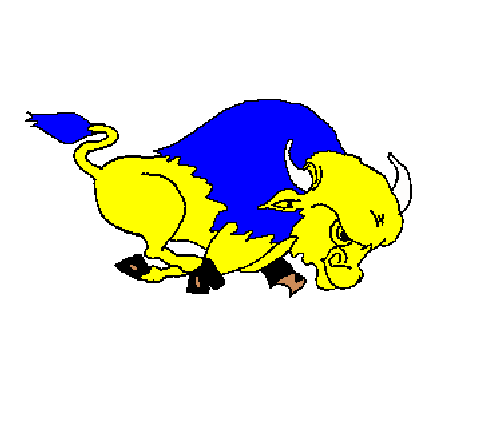 Sr. Boys and Girls Volleyball Tournament2018Dear Coaches:Here is the information on the 2018 Brooks Buffalos Invitational Volleyball Tournament. Brooks Composite High School is a competitive 3A school. We are inviting all teams that feel they will be competitive at that level. We offer a tournament at the beginning of the year that has registered officials that are competent in the rules of volleyball unlike many university and college tournaments that do not offer these officials. This way your teams will be on the right track right out of the gate. This year we are introducing a larger tournament format. We are anticipating hosting a 24 team tournament (12 Sr. Boys Teams and 12 Sr. Girls Teams) with 6 team round robin draws. This will provide every team with lots of games early in the season to prepare for the season ahead. We will take more teams… up to 16 teams per side. Entry fee is $300.DATES: September 14 and 15, 2018Tournament Format:All games played at JBS Canada Centre (field house), Brooks Composite High School, Brooks Junior High School.Full Round Robin matchesEach round robin game is 2 games. Playoff games will be best of 3.  Each team plays a total of 6 matches guaranteed. Lots of volleyballVolleyball Canada Rules apply.Volleyball Canada Officials Supplied1st Place prizes are t-shirts branded with invitational champions on themPlayer MVP awards for championship match.2nd place prizes are water bottles branded with the tournament nameConsolation side plaqueCoaches/Officials Room suppliedContact: 	David Angell (Head Coach) david.angell@grasslands.ab.ca or 403 362 4814		Wendell Nelson (Head Coach) wendell.nelson@grasslands.ab.ca or 362-4814Accommodation available at:Ramada Brooks1319 2nd Street West Brooks, Alberta T1R 1P7+1-403-362-6440Days Inn & Suites Brooks1307 2nd Street W Brooks, Alberta T1R 1P7+1-403-362-7440Travelodge Brooks, AB1240 Cassils Place East Brooks, Alberta T1R 1C3+1-403-362-8000Canalta Brooks115 -15 Avenue West, Brooks, AB T1R 0V5+1-866-500-4938